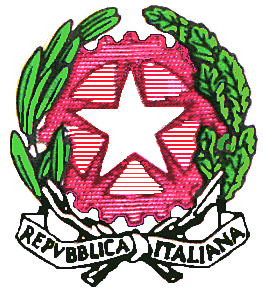 LICEO SCIENTIFICO STATALE “GALILEO GALILEI”VIA VESCOVO MAURIZIO, 73 – 75  95126 CATANIATEL. 095/6136345 – FAX 095/8731795COD. MECCAN. : CTPS040009 -  COD. FISC.: 80010300871www.liceogalileicatania.gov.it  e mail:ctps040009@istruzione.it  /  PEC:ctps040009@pec.istruzione.itProt. n. 1441/C12 del 7/02/2015																				Al Direttore Generale dell’ U.S.R. per la Sicilia,Al Dirigente dell’ U.S.T. per la provincia di Catania,Ai Dirigenti Scolastici di ogni Ordine e Grado della provincia di CataniaLORO SEDIOggetto: Corso di formazione per docenti di ogni ordine e grado Costruire il dialogo, riscoprire la scritturaVenerdì, 19 febbraio, dalle ore 15.00 alle ore 19.00, nell’ambito delle iniziative della Rete Dialogues, che aggrega le scuole italiane aderenti al progetto Face to Faith – Tony Blair Faith Foundation, prenderà il via, presso il Liceo Scientifico Galileo Galilei di Catania, ilCorso di formazione specialistica su dialogo, tecnologie e comunicazione globale promosso dalla rete nazionale di scuole “Rete Dialogues” (retedialogues.it)Costruire il dialogo, riscoprire la scritturaSi tratta di un percorso di formazione e ricerca per docenti interessati ad approfondire l’uso della scrittura digitale a scuola e a studiarne le potenzialità come strumento di dialogo per costruire nuove competenze di comunicazione globale.I PRESUPPOSTIChe cosa significa “scrivere” per i nostri ragazzi? Molto spesso la scrittura resta un semplice esercizio scolastico il cui valore si esprime soltanto attraverso un voto assegnato dall’insegnante. Rischia di sfuggire, nella quotidianità della pratica scolastica, il valore comunicativo ed espressivo proprio della scrittura. Eppure, nella vita degli adolescenti di oggi esistono spazi dove la scrittura prende forma in modi autentici e vitali, anche se non ancora codificati secondo i canoni dell’insegnamento scolastico: potremmo addirittura dire che oggi i ragazzi comunicano più scrivendo che non parlando. Chat, sms, mail, blog, costituiscono un laboratorio effettivo dove i ragazzi si misurano nella comunicazione, ma spesso non c’è una reale consapevolezza dei mezzi di cui si stanno servendo, né delle dinamiche che potrebbero innescarsi. Il corso nasce proprio da una prima esperienza di scrittura on-line svoltasi lo scorso novembre tra otto scuole appartenenti a Rete Dialogues, nell’ambito del progetto Face to Faith, che ha per oggetto il dialogo interculturale e interreligioso e vede nel blogging di gruppo tra scuole di tutto il mondo un importante strumento per promuoverlo. Il gruppo di lavoro di docenti coinvolti nell’esperienza ha riflettuto su come far sì che la scrittura riacquisti valore agli occhi dei ragazzi, sottolineando l’esigenza di trovare i modi per farla vivere nei contesti a loro più familiari, dove si sentono più a proprio agio e dove lo scrivere possa davvero significare “dire qualcosa di sé a qualcun altro”, e non semplicemente adeguarsi a un codice secondo una serie di regole astratte. Raccontare una propria esperienza a un coetaneo attraverso un blog sembra davvero essere attività più motivante che scriverne in un tema. Se questo blog è poi inserito in una cornice strutturata come il team blogging, che mette in gioco più voci, mentre l’insegnante si pone come osservatore attento e partecipe, la scrittura diventa vero scambio e interazione, e prima occasione di dialogo a diversi livelli. Diventa anche dialogo tra alunni e docenti, perché l’insegnante si trova di fronte a testi che, pur con i loro limiti e forse le loro sgrammaticature, nascono davvero dalla voglia di farsi conoscere dall’altro, e questo apre nuove finestre di conoscenza sul mondo dei ragazzi. E ancora, non meno importante, dialogo tra docenti e docenti, che si misurano con una didattica sperimentale dove l’uso delle nuove tecnologie si avvicina alle tecniche di scrittura più tradizionale offrendo loro prospettive inedite, e dove è la pratica stessa dell’insegnamento a diventare formazione. Ma, come fondamento di tutte queste opportunità di dialogo, c’è in questa proposta di formazione e ricerca un invito ai docenti, e insieme agli alunni, a dialogare in profondità con le tecnologie che sono richieste dalla comunicazione globale, a sperimentarne intensamente alcuni percorsi per riflettere sulle occasioni che possono offrire, sulle cautele che richiedono, affrontandone le sfide e le potenzialità. STRUTTURA DEL CORSO E ISCRIZIONEIl corso comprende:-alcuni incontri collettivi con esperti in modalità blended: 4 mezze giornate nel periodo da febbraio a settembre per un totale di 16 ore. -attività laboratoriali parallele al lavoro in classe con gli alunni: un totale di 30 ore da svolgersi individualmente nel periodo in cui si svolge il blog delle classi con cui si lavora (3 settimane). Tali attività riguardano la progettazione, il monitoraggio e l’osservazione dell’esperienza di team blogging che i ragazzi conducono scambiando i loro messaggi con compagni di scuole di altre regioni. Per una più dettagliata conoscenza dello svolgimento dell’intera formazione, si rimanda al link https://retedialogues.it/iscrizione-team-blogging Il corso prevede la certificazione di 46 ore di formazione specialistica con un attestato Rete Dialogues, MIUR, Tony Blair Faith Foundation.Il corso è a numero chiuso. I docenti interessati possono effettuare le iscrizioni entro il giorno 13 febbraio compilando il modulo online predisposto sul sito Rete Dialogues all’indirizzo: https://retedialogues.it/iscrizione-team-blogging/Per segnalare problemi o impedimenti è possibile utilizzare l’indirizzo f2fhelpdesk@retedialogues.it.Si invitano i dirigenti a dare conferma della partecipazione dei docenti interessati entro giorno 17 febbraio all’indirizzo email del Liceo Galileo Galilei ctps040009@istruzione.it.                                                                                                                                Il Dirigente Scolastico 	                                                                                                                                           Prof.ssa Gabriella Chisari						